附件6咸宁实验外国语学校平面图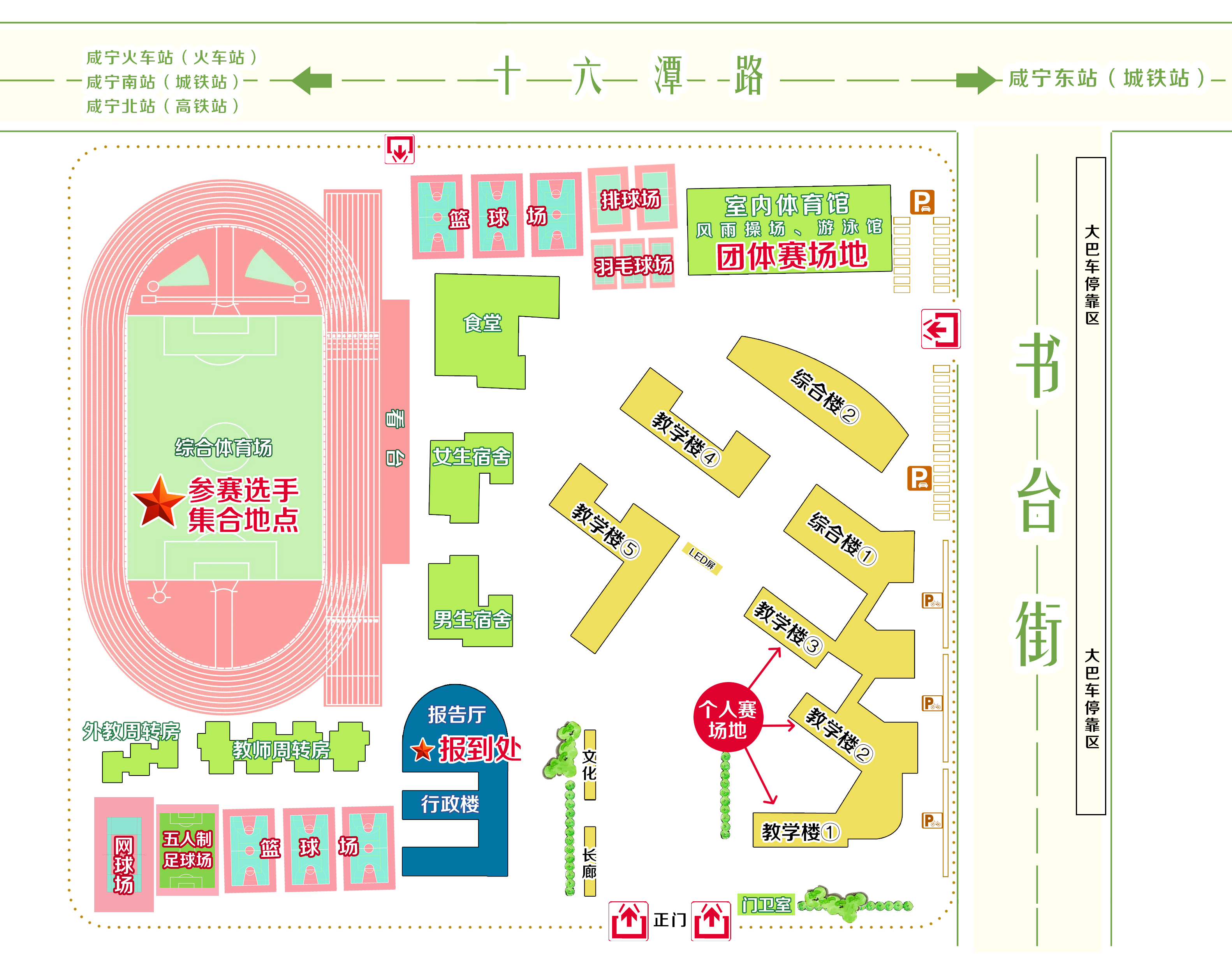 